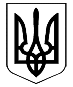 Великодимерська селищна радаБроварського району Київської областіВИКОНАВЧИЙ КОМІТЕТР І Ш Е Н Н Я23 лютого 2018 року                                                                                        № 22Про проведення комплексного пожежно-профілактичного відпрацювання 	Шевченківського старостинського округуЗаслухавши доповідь Тугая А.М., завідувача сектору з питань цивільного захисту населення та надзвичайних ситуацій,  щодо  інформації Броварського районного управління ГУ ДСНС України у Київській області про проведення комплексного пожежно-профілактичного відпрацювання 	Шевченківського старостинського округу, керуючись Законом України «Про місцеве самоврядування в Україні», виконком селищної радиВ И Р І Ш И В :1.	Інформацію Броварського районного управління ГУ ДСНС України у Київській області про проведення комплексного пожежно-профілактичного відпрацювання 	Шевченківського старостинського округу прийняти довідома.2.	Контроль за виконанням даного рішення покласти на Губського М.І.,  заступника селищного голови.Селищний голова	                                                            	         А.Б.Бочкарьов